ГАННІВСЬКА ЗАГАЛЬНООСВІТНЯ ШКОЛА І-ІІІ СТУПЕНІВПЕТРІВСЬКОЇ СЕЛИЩНОЇ РАДИ ОЛЕКСАНДРІЙСЬКОГО РАЙОНУКІРОВОГРАДСЬКОЇ ОБЛАСТІНАКАЗ29.09.2021                                                                                                         № 159с. ГаннівкаПро організацію і проведення дня фізичної культури і спорту, Олімпійського тижня та Всеукраїнського олімпійського уроку в школіВідповідно до наказу начальника відділу освіти від 09 вересня2021 року № 130 ««Про організацію і проведення Дня фізичної культури і спорту, Олімпійського тижня та Всеукраїнського олімпійського уроку в районі»  НАКАЗУЮ:Заступнику директора Ганнівської загальноосвітньої школи І-ІІІ ступенів з навчально-виховної роботи ОСАДЧЕНКО Н.М., завідувачу філії Володимирівської загальноосвітньої школи І-ІІ ступенів, філії Ганнівської загальноосвітньої школи І-ІІІ ступенів МІШЕНКО М.І., завідувачу філії Іскрівської загальноосвітньої школи І-ІІІ ступенів, філії Ганнівської загальноосвітньої школи І-ІІІ ступенів ЯНИШИНУ В.М. взяти участь у плані (додаток 1) Дня фізичної культури і спорту, Олімпійського тижня та Всеукраїнського олімпійського уроку .Забезпечити  підготовку та проведення Дня фізичної культури і спорту, Олімпійського тижня та Всеукраїнського олімпійського уроку в закладі згідно з  Положеннями (додаються). Інформацію про проведені заходи надати відділу освіти до     20 жовтня 2021 року за формою (додаток 2). Контроль за виконанням даного наказу залишаю за собою.Директор школи                                                                                          О.КанівецьЗ наказом ознайомлені:                                                                         Н.ОсадченкоВ.ЯнишинМ.МіщенкоДодаток 1до наказу директора школи        	            29 вересня 2021 року  № 159ПЛАН заходів із підготовки та проведення Дня фізичної культури і спорту, Олімпійського тижня та Всеукраїнського олімпійського уроку в  школіДодаток 2до наказу директора школи        	            29 вересня 2021 року  № 159___________________№ з/пЗаходиТермін виконанняВідповідальніза виконання1.Урочисте проведення Дня фізичної культури і спорту в закладах загальної середньої освіти району 29.09.2021 рокуЗаступники 2.Проведення уроку в закладах загальної середньої освіти району на тему: «Спорт і фізичне виховання – утвердження здорового способу життя та зміцнення миру»Упродовж жовтняЗаступники 3.Сприяння проведенню Всеукраїнського уроку та олімпійського тижняУпродовж жовтняЗаступники № з/пКількістьКількістьОрганізації, які були залучені до організації та проведення заходів, видатні особи№ з/пНавчальних закладів, які брали участь у заходахУчнів, які брали участь у заходахОрганізації, які були залучені до організації та проведення заходів, видатні особи1234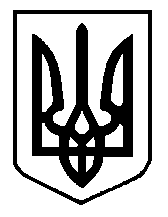 